	2) ลงทะเบียนรับเรื่อง โดยจำแนกว่ามาจากส่วนราชการ /หน่วยงาน หรือองค์กรใด และระบุชื่อผู้ร้อง ผู้ถูกร้อง และเรื่องที่ร้องเรียน 	3) จัดทำบันทึกเสนอผู้บริหาร ผู้มีอานาจวินิจฉัยสั่งการ โดยระบุเงื่อนเวลา (7- 15 วัน ) และการให้ความคุ้มครองต่อผู้ร้องเรียน 	4) ประสานหน่วยงานหรือบุคคลผู้ที่เกี่ยวข้องพิจารณาดำเนินการต่อไป 	5) แจ้งผลการดำเนินการและรายงานผลแก่ประชาชนผู้ร้องเรียนทราบต่อไป 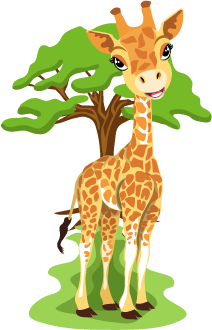 ผู้บริหารรับเรื่องร้องเรียน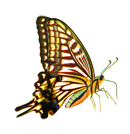       /ร้องทุกข์  อบต.หินดาด	1.นายประพันธ์  เชาวน์ดี  นายก อบต.หินดาด		โทร  081-7608242	2. นายสมศรี วงศ์แก้ว รองนายก อบต.หินดาด			โทร  089-5784244	3. นางลลิตภัทร  เลิศกิจลักษณ์ รองนายก อบต.หินดาด          	โทร  08-6054422         4. นางลออ ดินขุนทด เลขานุการ นายก อบต.หินดาด		โทร  089-5847886	5. นายสิริเชษฐ์  รุ่งสิทธิ์รัฐกร ปลัด อบต. หินดาด		 โทร  089-8444909        6. นางสาวอริศรา  ปักษา รองปลัด อบต. หินดาด                	 โทร  099-1419787จัดทำโดยองค์การบริการส่วนตำบลหินดาด โทรศัพท์/โทรสาร 044-756111Website : http://www.hindard.go.th 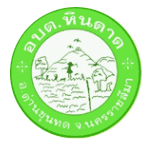 องค์การบริหารส่วนตำบลหินดาดอำเภอด่านขุนทด จังหวัดนครราชสีมาแนวทางการรับเรื่องร้องเรียน/ร้องทุกข์1.ช่องทางในการร้องเรียน/ร้องทุกข์   1) ยื่นเรื่องราวร้องเรียน/ร้องทุกข์ด้วยตนเองที่ได้องค์การบริหารส่วนตำบลหินดาด2) ร้องเรียน/ร้องทุกข์ ผ่านทางโทรศัพท์044-7561113) ร้องเรียน/ร้องทุกข์สายตรงถึงผู้บริหารนายก อบต. ,ปลัด อบต.  4) ร้องเรียน/ร้องทุกข์ ผ่านทางตู้ไปรษณีย์รับเรื่องจากประชาชน  5) ร้องเรียน/ร้องทุกข์ ผ่านเว็บไซต์ อบต.หินดาดwww.hindard.go.th 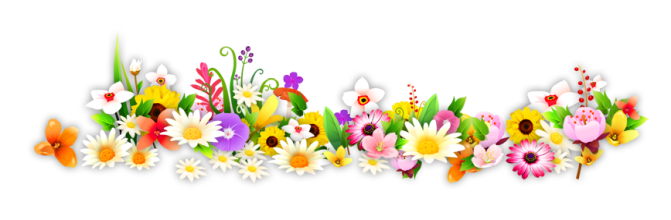     	2.เงื่อนไขการรับเรื่องร้องเรียน/ร้องทุกข์		1)รายละเอียดการรับเรื่องร้องเรียน/ร้องทุกข์  ต้องให้	ได้ความชัดเจน  หรือเบาะแสพอที่จะนำสืบหาข้อเท็จจริงของเรื่อง  เพื่อจะได้ดำเนินการต่อไป		2)ผู้ร้องเรียนต้องเปิดเผยชื่อ  และระบุสถานที่ หรือเบอร์โทรศัพท์เพื่อติดต่อกลับ		3)เรื่องร้องเรียน/ร้องทุกข์ ต้องเป็นเรื่องที่อยู่ใน	อำนาจหน้าที่ของอบต. เช่น            1.ร้องเรียน ร้องทุกข์ กล่าวโทษบุคคลหรือ ข้าราชการ  นักการเมืองมีพฤติกรรมส่อไปในทางทุจริตการใช้อำนาจหน้าที่เอื้อประโยชน์แก่ตนเองหรือผู้อื่น  การบริหารงานไม่โปร่งใส ไม่มีประสิทธิภาพ             2. เรื่องที่มีกฎหมายบัญญัติให้อยู่ในอำนาจหน้าที่ขององค์การบริหารส่วนตำบล เช่น	-เหตุรำคาญตามพรบ.สาธารณสุข	-การดูแลรักษาที่สาธารณประโยชน์	-งานการถ่ายโอนภารกิจด้านต่างๆ เช่น การคุ้มครองผู้บริโภค      3. เรื่องที่ประชาชนแสดงความคิดเห็นและเสนอแนะเกี่ยวกับการจัดกิจกรรมและนโยบายการบริหารหรือเรื่องที่ไม่ได้รับความเป็นธรรมในการรับบริการ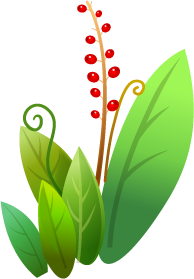 3.การให้ความช่วยเหลือและขั้นตอนการปฏิบัติ 	1) ตรวจสอบคำร้องเรียนว่าเป็นเรื่องเกี่ยวกับอะไรเป็นไปตามเงื่อนไขการรับเรื่องร้องเรียน/ร้องทุกข์หรือไม่  โดยพิจารณาจากรายละเอียด  เนื้อหา  ความประสงค์ของผู้ร้องที่ได้รับความเดือดร้อนและขอความเป็นธรรมเป็นสำคัญ	 